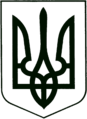 УКРАЇНА
МОГИЛІВ-ПОДІЛЬСЬКА МІСЬКА РАДА
ВІННИЦЬКОЇ ОБЛАСТІВИКОНАВЧИЙ КОМІТЕТ                                                           РІШЕННЯ №188Від 26 липня 2024 року                                              м. Могилів-ПодільськийПро фінансово-господарську діяльність Могилів-Подільського міського комунального підприємства «Водоканал» за 2023 рік та І півріччя 2024 року     	Керуючись ст. 52 Закону України «Про місцеве самоврядування в Україні», відповідно до рішення виконавчого комітету Могилів-Подільської міської ради від 28.12.2024 №371 «Про план роботи виконавчого комітету міської ради на 2024 рік», заслухавши інформацію директора Могилів-Подільського міського комунального підприємства «Водоканал» Рибака С.Т., -виконавчий комітет міської ради ВИРІШИВ:1. Інформацію директора Могилів-Подільського міського комунального підприємства «Водоканал» Рибака С.Т. про фінансово-господарську діяльність Могилів-Подільського міського комунального підприємства «Водоканал» за 2023 рік та І півріччя 2024 року взяти до відома.2. Керівнику підприємства Рибаку С.Т. постійно проводити роботу для забезпечення прибуткової діяльності і покращення фінансового стану підприємства.3. Контроль за виконанням даного рішення покласти на першого заступника міського голови Безмещука П.О.       Міський голова                                                      Геннадій ГЛУХМАНЮК